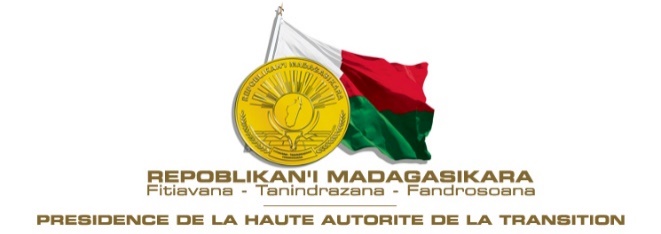 EVOLUTION DE L’ARRIVÉES DES VISITEURS NON RÉSIDENTS AUX FRONTIÈRES(Données Statistiques FINAL mois Année-2021)Source: Ministère du Tourisme / PAF/ ADEMA/RAVINALA AIR-PORTS/APMF  NATIONALITES DES visiteurs non-résidents (ANNEE 2019)DEBARQUANTS A L’AEROPORT D’IVATO UNIQUEMENTSource: TOURISME-SG - DGT - DVPT - STAT / DRCIE/ PAF-IVATODURÉE MOYENNE DE SÉJOUR DES VISITEURS NON RESIDENTSSource: TOURISME - SG - DVPT - STAT-SIIT / DRCIE/ PAF-IVATO (Enquête auprès des visiteurs non résident)EVOLUTION DES RECETTES EN DEVISES AU TITRE DU TOURISME (2020-2021)Source: TOURISME- SG - DVPT - STAT; Banque Centrale de MadagascarDirection des Etudes et des Relations InternationalesRECAPITULATIFS DE L’EVOLUTION DES RECETTES EN DEVISES AU TITRE DU TOURISMESource: TOURISME- SG - DVPT - STAT; Banque Centrale de Madagascar                          Direction des Etudes et des Relations InternationalesEVOLUTION DES INVESTISSEMENTS DANS LE SECTEUR EN MILLIONS D’ARIARYSource: TOURISME - SG - DVPT - STATEVOLUTION DES EMPLOIS DIRECTS GÉNÉRÉS PAR LE SECTEUR (CUMUL)Source: TOURISME - SG - DVPT - STATEVOLUTION DE L’OFFRE (CUMUL)Source: TOURISME - SG -DGT- DVPT - STATAnnéeAnnéeAnnéeAnnéeAnnéeAnnéeAnnéeAnnéeAnnéeAnnéeAnnéeAnnéeAnnéeMois201020112012201320142015201620172018201920202021Janv17 91018 77019 80419 84718 19619 19326 62928 20618 98943 10036 8883 612Févr11 08713 38014 94012 98915 63617 25314 97419 22830 82033 24816 5151 890Mars13 64516 11916 93512 40820 60419 78919 32419 02419 86133 2529 3151 991Avril13 92516 69620 01813 02916 74619 50115 00217 053 21 57626 763---394Mai14 38717 51321 31815 16218 05419 71818 06622 77819 22923 347---181Juin15 84918 21420 93215 52615 27717 28416 11117 228 17 30922 006---559Juillet19 54021 29623 21021 15721 62123 81523 76327 55117 29529 582---973Août18 65023 19328 84316 53818 68020 49020 27723 68824 40527 303---3 350Sept17 30719 81622 68916 74418 19518 62919 75922 050 24 30228 861---2 775Octob18 29521 48125 22220 51221 37821 93938 54820 850 19 244 30 7122 6612 944Nov17 25719 50222 03916 83019 48422 20442 47118 03441 64345 08510878 302Déc18 20019 07519 99215 63318 50324 50638 26119 77036 04340 45818648 366TOTAL196 052225 055255 942196375222374244 321293 185255 460291 299383 71768 33035 337NATIONALITESARRIVEEARRIVEENATIONALITESRESIDENTSNON-RESIDENTSAfghane324Albanaise05Algérienne129176Allemande8737 415Américaine1 4717 909Andorrane22Anglaise2152 212Angolaise33166Argentine29118Arménienne05Australienne4432 264Autrichienne16232Azerbaïdjanaise03Bangladeshi45106Belarus029Biélorussie02Belge9094 181Béninoise52132Birmane01Brésilienne88482Britannique2832 645Bulgare1986Burkinabé57192Burundaise45405Bolivienne522Bosniaque30Botswanaise948Centre-africaine8117Cambodgienne01Camerounaise133644Canadienne1 0352 137Capverdienne05Chinoise4 2759 085Chilienne5100Cyprienne036Cubaine910Colombienne1293Comorienne3586 221Congolaise151615Coréenne3581 204Costaricaine07Croate12153Danoise53574Djiboutienne22116Dominicaine013Egyptienne44343Equatorienne00Ethiopienne58139Espagnole3003 638Estonienne1268Fidjienne25Finlandaise33268Française21 60986 521Gabonaise54141Ghanéenne48218Gambienne830Georgienne06Grecque50308Guatémaltèque228Guinéenne172169Haïtienne169Hongroise26169Hollandaise42421Hongkong889Indienne2 7553 450Islandaise123Indonésienne157328Israélienne26596Italienne8827 612Irakienne05Iranienne19149Irlandaise16122Irish01Ivoirienne145355Jamaïcaine1322Japonaise7451 913Jordanienne2619Kazaach13Kazakhstan019koweitienne13Kenyane145648Lesothonienne114Lettone01Libanaise43123Libérienne21Libyenne1217Lituanienne0142Luxembourgeoise485Macédonienne26Malagasy118 93114 869Malaisienne81330Malienne75116Marocaine184572Mauritanienne50435Mauricienne2 0107 667Maltesse01Malawite475Mexicaine10185Maldivienne220Monégasque10Mongole06Monténégro00Mozambicaine31247Namibienne1134Néerlandaise69636Néderlandaise100638Népalaise3439Nicaraguayenne04Nigériane117353New zélandaise40386Nigérienne2395Norvégienne85879Omanaise01Ougandaise31233Pakistanaise3771 015Panaméenne00Paraguayenne00Palestinienne025Péruvienne1473Philippienne604420Polonaise62741Portoricaine22Portugaise55593Qatarienne08Russe2331 171Roumaine44276Rwandaise54345Saoudienne524Somalienne014Sénégalaise154482Seychelloise59879Serbe157Sri-lankaise1 1521 379Singapourienne38154Sud-africaine9422 864Suédoise55525Suisse6733 160Sierra-léonaise2919Slovaque38598Syrienne761Soudanaise1962Swazi landaise763Tanzanienne28192Taïwanaise44320Tchadienne2585Tchèque43258Thaïlandaise451511Togolaise60174Trinidadienne05Tunisienne180461Turque260729Uruguayenne38Vietnamienne1884Vénézuélienne2610Ukrainienne1071 404Yéménite943Zambienne34148Zimbabwéenne79264SOUS TOTAL166 520205 747200720082009201020112012201320142015201620172018201920202021Jours17172121212123202020 2221212422Recettes (DTS)Recettes (en Ariary)Recettes (en USD)Recettes (en Euro)2020M0172 138 054,4364 284 157 239,099 554 694,489 734 515,12020M0216 148 340,581 619 502 081,322 110 948,020 299 235,82020M037 286 553,637 045 789 289,010 000 112,49 063 310,02020M040,00,00,00,02020M050,00,00,00,02020M060,00,00,00,02020M070,00,00,00,02020M080,00,00,00,02020M090,00,00,00,02020M103 642 690,120 159 617 530,75 150 015,24 387 377,22020M111 488 013,68 172 282 637,62 114 488,01 790 161,42020M122 551 662,713 786 542 946,73 667 982,43 026 678,42021M015 707 401,431 109 974 962,08 233 311,56 775 622,32021M022 613 127,114 088 199 171,73 763 175,73 119 634,82021M032 752 770,414 825 342 790,43 933 081,43 309 166,52021M04466 926,12 522 464 430,3667 306,7558 521,22021M05250 251,91 351 117 270,4360 340,3297 407,12021M06772 877,34 201 356 649,11 110 069,6922 889,32021M071 345 276,57 300 479 486,21 915 246,61 620 250,12021M084 631 733,225 181 059 777,06 586 117,65 602 000,22021M095 206 996,528 729 527 235,77 402 710,06 299 408,12021M101 998 854,611 089 037 054,42 822 891,92 435 574,4Total129 001 530665 466 450 551179 392 492159 241 752Recettes201020112012201320142015201620172018201920202021Millions de DTS139,74160,66182,72256,86428,05437,89540, 51482,017489,29511,69103,25525,746Milliards ARIARY441,298531,6614,18861,631574,371718,352 386,702 077,932 306,992 558,43525,067140,398Millions de Dollars211,1262,49279,81390,42649,62585,38748,297668,262693,664707,097142,59836,794Millions d’Euros158,99188,84217,68294,93490,97527,29681, 42592,811586,493632,045128,30130,940201020112012201320142015201620172018201920202021Hôtels et/ou Restaurants50 69851 478102 72621 30914 69921 07836 23499 43638 578715 61840 513668 580Entreprises de Voyages et de Prestations Touristiques (EVPT)2 5591 1784238122487146 4398 7656 9474 0021 5886 158Camping700TOTAL53 25752 656103 14922 12114 94721 79242 673105 87545 425719 620AnnéesAnnéesAnnéesAnnéesAnnéesAnnéesAnnéesAnnéesAnnéesAnnéesAnnéesAnnées201020112012201320142015201620172018201920202021201020112012201320142015201620172018201920202021Hôtels et/ou Restaurants23 84325 41228 32530 41331 51532 69333 778 (1085)36 581 (2 803)37 880 (1 299)39 125 (1 245)40 522 (1 397)42 465 (1 943)Entreprises de Voyages et de Prestations Touristiques (EVPT)5 5445 7956 0036 3036 5176 6917 329(638)7 902(573)8 253(351)8 368(115)8 403 (35)8 457 (54)    TOTAL29 38731 20734 32836 71638 03239 38441 10744 48346 13347 49348 92550 922AnnéesAnnéesAnnéesAnnéesAnnéesAnnéesAnnéesAnnéesAnnéesAnnéesAnnéesAnnées201020112012201320142015201620172018201920202021Nombre d’établissement d’Hébergement et de Restauration1 573169320102 2512 3772 5582 715(157)2 931 (216)3 078(147)  3 200(122)3 361(161)3 527(166)Nombre d’EVPT9671019128013561 3801 4231 475(052)2 048 (573)2 125(77)   2 174     (49)2 209(35)2 255(46)Nombre de chambres17 6121911220 52022 26323 38224 04625 272 (1 226)26 848 (1576)28 170(1322)29 746 (1576)30 600(854)32 137(1537)Nombre des couverts2 2205 2993 3142 5592 9433 885